Week 5 Lesson 3Silk moths and chitinAim:  To understand why plastics are so useful; why they are a problem in the environment and where scientists are looking to find replacements for petroleum based plastics.Keywords:  biodegradable, chitin, invertebrate, monomer, polymerStarter activitiesCompare plastics and chitinIntroduce the idea that nature may offer replacements to petroleum based plastics.  The PowerPoint, ‘Silk moths and chitin’, helps students’ make connections between the two materials.PolymersExplain that plastics and chitin are polymers, formed from single units known as monomers.  You can model a polymer by linking together paper clips.  Ask students to list the properties of plastics.Main activitiesUnder the microscopeIf possible view invertebrate specimens under a microscope to see the exoskeleton.  To save time set the microscopes up before the lesson.  Ask students to think about the following questions.What structures does the exoskeleton form?  What properties does it have?  How many of these properties does it share with plastics?Comparing polymersTry the activity, ‘Comparing polymers’, in which students compare and contrast the properties of chitin and petroleum based plastics.Differentiation and extensionProvide students who need support with a table of suitable headings to help them sort the statements. There are three questions on the sheet which use different command words, i.e. describe, compare and evaluate.  Assign different students one or all of the questions to answer.  It is a good opportunity to discuss what each of the command words is asking for.ShrilkStudents plan a pitch which outline the benefits of a new product called Shrilk, made from chitin and silk, using the resource ‘Shrilk’.Polymer practicalThe Royal Society of Chemistry website (http://www.rsc.org/learn-chemistry) has a number of classic demonstrations and practical activities based on polymers such as making and testing 'slime'.  There is a mathematical skills resource, ‘Maths and measuring volume’, to accompany this practical (or as a standalone activity) which could be easily adapted to use with other experiments.  www.rsc.org/learn-chemistry/resource/res00000756/pva-polymer-slimeAssessment opportunityThe maths activity provides an opportunity to assess students’ basic number skills.Plenary activityMatch the Greek word with its meaningMany of the words we use today have their roots in ancient languages such as Greek and Latin. Use the ‘Matching’ activity on the PowerPoint to pair the Greek words with their meaning.Ask students which words used in the lesson originate from these Greek words?Starter 1Silk moths and chitin — PowerPoint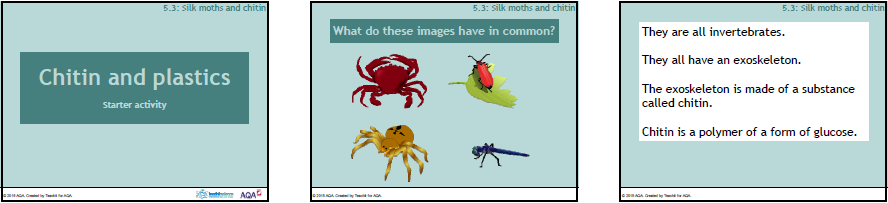 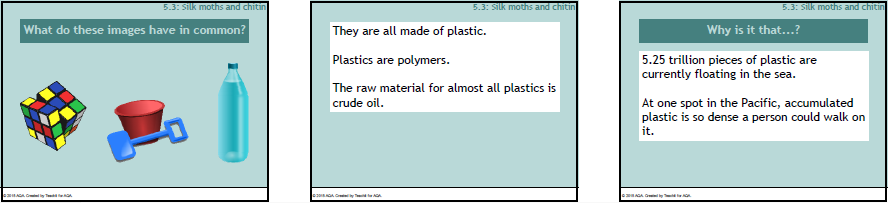 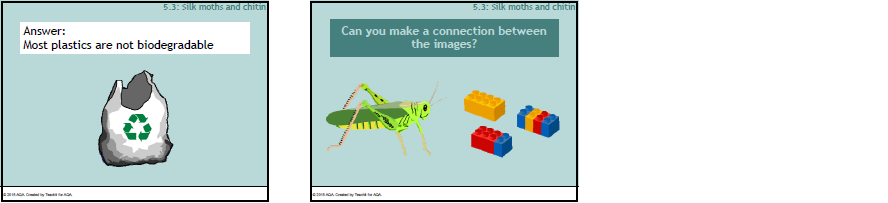 Main 2Comparing polymersLook at the statements below which show some of the properties of plastics and chitin.  Cut up the statements and sort them into groups to show the similarities and differences between the properties plastics and chitin.Use the statements to help you answer the following.Describe the advantages of using plastic bottles for storing chemicals.A company manufactures disposable cutlery. Compare the advantages of using chitin or plastics to make the cutlery.Evaluate which material, chitin or plastic, would be best to use in the manufacture of a toy aimed at toddlers. Properties of petroleum based plastics:Properties of chitin:Main 3ShrilkMany scientists are searching the plant and animal worlds in the hope of finding a material that has all the properties of petroleum-based plastics, yet is also fully biodegradable.They have turned to the world's second most abundant organic polymer – chitin.By combining chitin from shrimp shells and fibroin (a protein from boiled silkworm pupae), they have produced Shrilk.Now, they need to get their new product out into the manufacturing world.Can you persuade business to begin manufacturing Shrilk?TaskYou have been asked to attend a Plastics convention and trade exhibition at the NEC, Birmingham.  You will have a trade stand and displays showing your new product.  Can you seize the interest of passing business delegates and talk them into backing your product, Shrilk?Use the statements below to help build your pitch.Shrilk is toughIts flexibility can be altered by adjusting the water contentIt is flame retardantShrilk can be injection mouldedChitosan (a derivative of chitin) can be stamp-mouldedIt can be transparent, translucent, opaqueIt is a thermal insulatorThe raw materials for Shrilk are the waste products from other industries It is fully biodegradable, forming a fertilizer which can be put on the land.What is Shrilk's USP (unique selling point)?How do you think the cost of manufacturing Shrilk will compare to the cost of traditional plastics?Main 4Maths and measuring volume — Answers10 cm3 x number of students in class40 cm3 x number in the class6 students12 studentsAnswer will depend on the number of students in the class15 cm32.5 cm3Maths and measuring volumeThese questions are based on a practical to make polymer slime.  To make the slime each group needed 40 cm3 of polyvinyl alcohol and 10 cm3 of borax solution.What would be the minimum amount of a) borax solution b) polyvinyl alcohol needed to make sure that everyone in the class has enough for their experiment?On the day of the experiment the technicians could only make up 240 cm3 of polyvinyl alcohol.How many students could carry out the experiment individually?How many if they worked in pairs?How large would each group have to be if everyone were to be involved?One member of the class used 60 cm3 of the polyvinyl alcohol instead of 40 cm3.  How much borax solution would they need to add to make the correct mixture?There is enough polyvinyl alcohol if everyone uses only 10 cm3.  How much borax solution should be added to this?Maths and measuring volumeThese questions are based on a practical to make polymer slime.  To make the slime each group needed 40 cm3 of polyvinyl alcohol and 10 cm3 of borax solution.What would be the minimum amount of a) borax solution b) polyvinyl alcohol needed to make sure that everyone in the class has enough for their experiment?On the day of the experiment the technicians could only make up 240 cm3 of polyvinyl alcohol.How many students could carry out the experiment individually?How many if they worked in pairs?How large would each group have to be if everyone were to be involved?One member of the class used 60 cm3 of the polyvinyl alcohol instead of 40 cm3.  How much borax solution would they need to add to make the correct mixture?There is enough polyvinyl alcohol if everyone uses only 10 cm3.  How much borax solution should be added to this?Greek wordMeaningplasticosto mouldkhitōntunicskeletosdried uporganikosrelating to an organ or instrumentexō-outsidepolumeroshaving many partsresistant to chemicals and waterelectrical and thermal insulatorhigh strength-to-weight ratiomost are non-biodegradablebut can be recycleddurablecan be moulded into any shapeadditives to plastic can be toxiccan be colouredresistant to water and some chemicalsinsulating properties are currently being investigatedcan be colourednon-toxiccan form many shapesbiodegradabledurablehigh strength to weight ratio